П О С Т А Н О В Л Е Н И Еот  30.11.2015  № 856г. МайкопО внесении изменений в Перечень должностных лиц Администрации муниципального образования «Город Майкоп», уполномоченных составлять протоколы об административных правонарушенияхВ связи с кадровыми изменениями в Управлении по работе с территориями Администрации муниципального образования «Город Майкоп», п о с т а н о в л я ю:Внести в Перечень должностных лиц Администрации муниципального образования «Город Майкоп», уполномоченных составлять протоколы об административных правонарушениях, утвержденный постановлением Администрации муниципального образования «Город Майкоп» от 30.11.2012 № 1033 «Об утверждении Перечня должностных лиц Администрации муниципального образования «Город Майкоп», уполномоченных составлять протоколы об административных правонарушениях» (в редакции постановлений Администрации муниципального образования «Город Майкоп» от 06.08.2013 г. № 568, от 29.07.2014 г. № 511, от 24.09.2014 г. № 659, от 29.05.2015 г.№ 352, от 30.09.2015 г. № 677, от 12.11.2015 г. № 789) изменения, дополнив пунктами №№ 41-42, следующего содержания: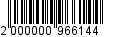 2. Настоящее постановление опубликовать в газете «Майкопские новости» и разместить на официальном сайте Администрации муниципального образования «Город Майкоп».3. Постановление «О внесении изменений в Перечень должностных лиц Администрации муниципального образования Город Майкоп», уполномоченных составлять протоколы об административных правонарушениях» вступает в силу со дня его официального опубликования.Глава муниципального образования«Город Майкоп»   							   А.В. НаролинАдминистрация муниципального образования «Город Майкоп»Республики Адыгея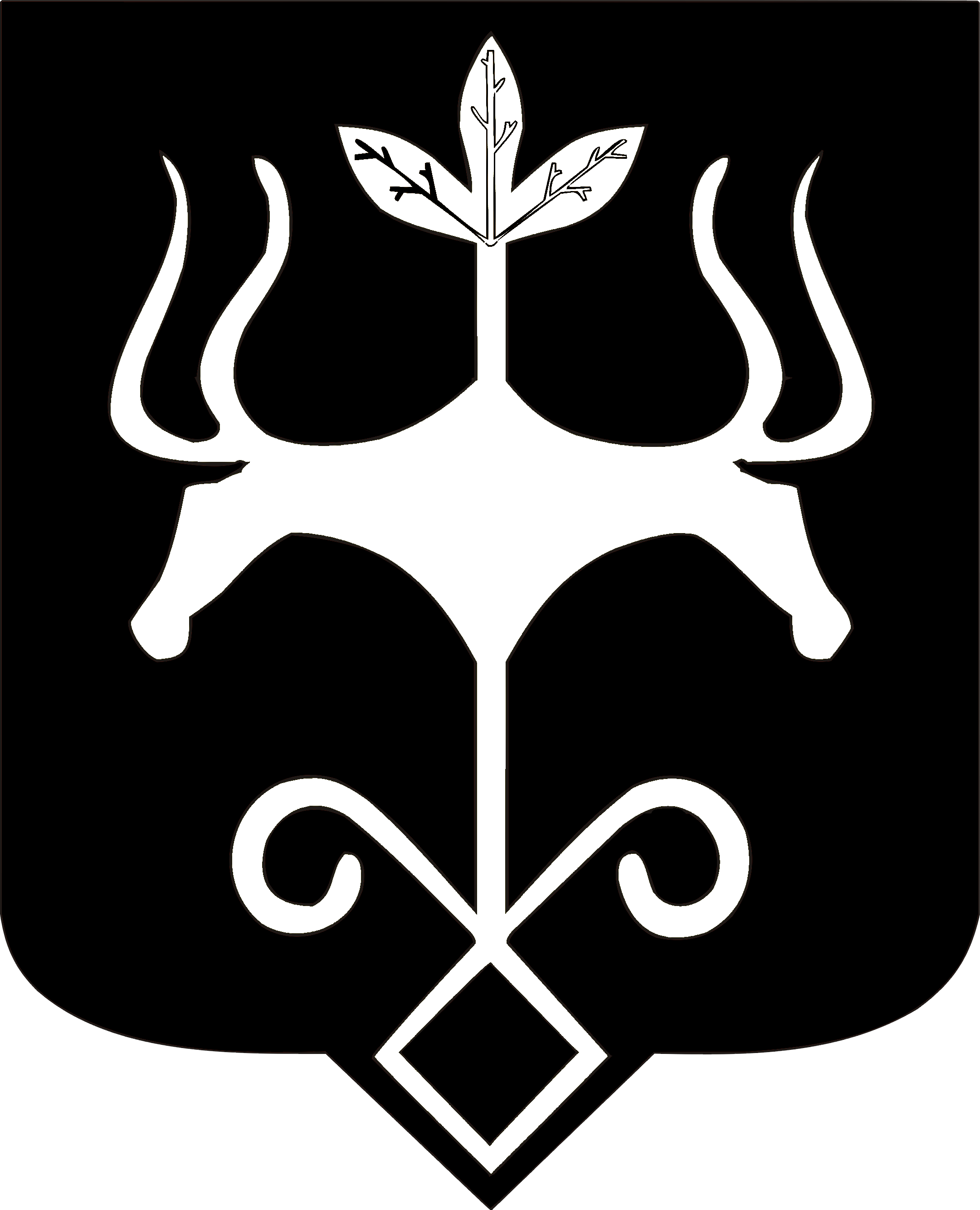 Адыгэ Республикэммуниципальнэ образованиеу«Къалэу Мыекъуапэ» и Администрацие41.Бутов Николай Иванович, заместитель руководителя Управления по работе с территориями20, 21, 22, 23, 24, 29, 30, 31, 32, 33, 34, 35, 3642.Кобернюк Александр Петрович, администратор п. Северный Управления по работе с территориями20, 21, 22, 23, 24, 29, 30, 31, 32, 33, 34, 35, 36